Крюкова Наталья ВячеславовнаСП "Детский сад №2" ГБОУ СОШ №2 "ОЦ" с. Большая Черниговка Самарской области Большечерниговского районаВоспитательЧто такое дисциплина!       Прежде всего надо определить, что такое дисциплина. Что же это? В области воспитания детей дисциплина - это тренировка ума и характера ребенка, чтобы он стал самостоятельным, умеющим владеть собой, достойным и конструктивным членом общества. Что включает в себя дисциплина? Сюда входят: достойный пример взрослых, моделирование ситуации, словесные и письменные инструкции, письменные просьбы, обучение, обеспечение ребенку самому возможности учиться и набираться различного жизненного опыта, в том числе и умения отдыхать, - список достаточно длинный, и все это под разумным и благожелательным руководством взрослых.Конечно, наказание тоже есть в этом списке, но это только один из многих способов обеспечения дисциплины, причем наиболее отрицательный и примитивный. Дисциплины неизмеримо легче добиться, когда ребенок чувствует, что его искренне и глубоко любят, принимают таким, какой он есть. Тогда ребенок может примириться с руководящей ролью родителей без враждебности и обструкций.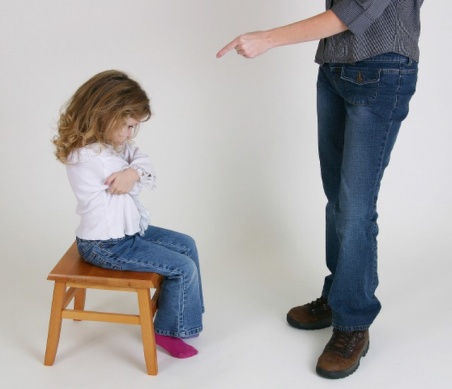 Если же он не чувствует, что родители стоят за него горой, то ему в самом деле трудно отождествить себя с ними и с их ценностями. Если же нет сильной, здоровой, основанной на искренней любви и привязанности связи с родителями, ребенок реагирует на диктат родителей с гневом, враждебностью, негодованием, обидой. Он рассматривает каждую просьбу (или требование) как навязанную ему повинность и активно учится сопротивляться. В самых тяжелых случаях ребенок научается рассматривать любую просьбу родителей с отвращением, все делать назло, прямо наоборот тому, что от него ожидают и требуют.       Я надеюсь, что вы уже осознали, насколько принципиально важна безусловная любовь для хорошей дисциплины. Чем больше заполнен эмоциональный резервуар ребенка, тем более дисциплинированным он будет; чем более опустошен его эмоциональный резервуар, тем он хуже будет поддаваться требованиям дисциплины.                                                                               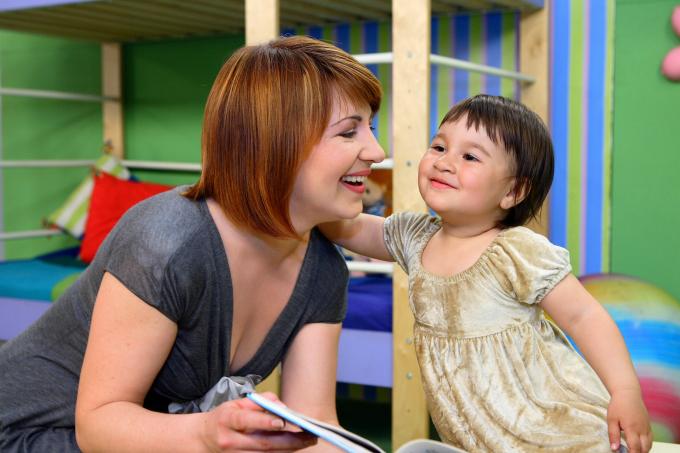        Мы не упомянули еще об одном важном аспекте соответствующей любви: умении внимательно и сосредоточенно слушать ребенка. Он должен убедиться, что вы понимаете все, о чем он пытается вам рассказать. Когда ребенок уверен, что вы осознаете его чувства, мысли и желания, он гораздо охотнее будет положительно реагировать на ваши дисциплинарные требования, особенно если вы не согласны с ним.        Ничто в такой степени не озлобляет ребенка, как ваше требование сделать что-то, если при этом он чувствует, что родители не понимают его позиции. Это не означает, что вы поддаетесь на требования или капризы ребенка, это означает, что вы должны полностью сосредоточиться на общении с ним в этот момент, чтобы у него не появилось ощущение, что вы просто настаиваете на своем, используя свой авторитет, и пренебрегаете его мыслями и чувствами. Если вы так думаете, то вы не считаете своего ребенка личностью, отдельной от вас.Когда вы сосредоточенно слушаете своего ребенка, то как минимум вы смотрите ему в глаза, а если возможно, еще лучше ласково дотронуться до него, подчеркивая свое пристальное внимание. Если вы признаете, что уяснили себе, что хочет ваш ребенок (даже если вы не согласны с ним), это обычно улучшает взаимопонимание. А если вы повторите его слова, то ребенок убедится, насколько вы правильно понимаете его мысли и чувства, это еще больше укрепит ваши отношения. К тому же прямо высказанное ребенком мнение может повлиять на ваше собственное понимание проблемы и даже заставить вас изменить что-то.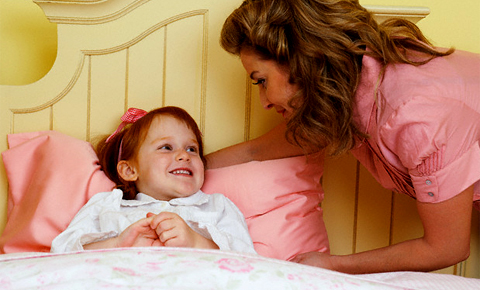        Большинство родителей согласятся с тем, что в некоторых случаях требуются дисциплинарные меры воздействия. Но какие? Лучшим ли выходом будет накричать на ребёнка, поставить его в угол ли просто отшлёпать?                                                                                                     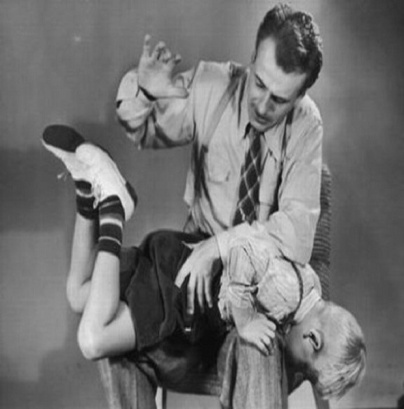       Дисциплина - более широкое понятие, чем просто наказание в ответ на проступок. Этот термин происходит от греческого слова , обозначающего "учить". Дисциплина предполагает обучение детей правильному поведению. Маленькие дети не могут управлять своим поведением и держать под контролем внутренние побуждения. Они нуждаются в руководстве взрослых.     Трёхлетние дети должны подчиняться установленным правилам. Они пугаются, если их предоставляют сами себе. Дети считают, что правила - это форма защиты, созданная заботливыми родителями. Даже если они и нарушают одни правила, они учатся уважать другие. Это часть цикла их развития.     Приёмами дисциплины являются объятия, поцелуи, похвалы, объяснения, установление правил и моделирование правильного поведения. Все эти приёмы должны использоваться в комплексе, чтобы добиться желаемого результата. Цель же наказания состоит в том, чтобы дети неукоснительно выполняли запреты родителей.Рассматривайте мотивы.В жизни часто возникают ситуации, когда родители сердятся на своих детей. Но ребёнок редко имеет намерение поступить плохо. Нежелательное поведение детей часто является побочным продуктом их любознательности.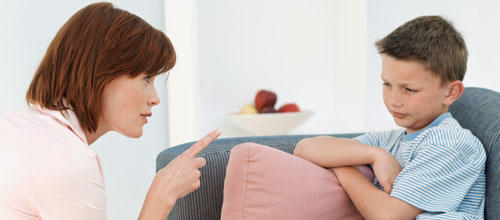 Мышление трёхлетних детей ещё не настолько развито, чтобы они могли предвидеть последствия своих поступков. Главная забота родителей - принять меры предосторожности, чтобы избежать повторения необдуманных действий своих детей.Обвинения и телесные наказания в конечном счёте не эффективны. Разумеется, родители, излив гнев, отведут душу, но не решат воспитательных проблем.       Ребёнок огорчается, поскольку его родители расстроены, но он не знает, что сделал не так. Разве плохо быть любознательным? Ребёнок не знает ответа на этот вопрос, и нет уверенности в том, что он не совершит тех же ошибок в дальнейшем.Есть и другие последствия такого подхода. Когда на ребёнка кричат, когда его стыдят, страдает его самолюбие. Родители не назвали плохим его поведение. Они сказали, что плохой он сам. А если так, то нет смысла пытаться вести себя лучше. Кроме того, ребёнок будет считать, что в случае разногласий с другими людьми он может применить физическую силу. Контролируйте свой гневВажно помнить, что при некоторых обстоятельствах гнев трудно сдерживать. Например::когда у человека депрессия;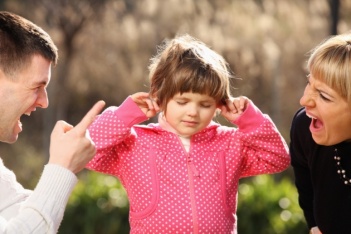 :когда человек чего-то боится;:когда человек плохо чувствует себя физически;:когда человек переутомлен психически или физически;:когда духовная жизнь человека не в порядке.      Можно написать целую книгу о том, как справиться с каждой из этих проблем. Для нас важно, чтобы каждый родитель помнил, что ему необходимо следить за своим благополучием: психическим, эмоциональным, физическим и духовным. Нездоровье в любом из этих аспектов может вызвать серьезные осложнения во взаимоотношениях родителей и детей, в супружеских отношениях, фактически во всех отношениях с людьми, главным образом тем, что мы не способны сдерживать взрывы своих отрицательных эмоций. Давайте приведем себя в норму. Необузданный гнев родителей подрывает крепкую дисциплину детей.Дисциплина и наказаниеЯ надеюсь, вы теперь уже понимаете, как много необходимо делать нам, родителям, прежде чем ожидать от ребенка, что он будет правильно реагировать на наше требование быть послушным и дисциплинированным. Высечь ребенка ремнем - это, грубо говоря, каждый дурак может, это самый примитивный способ контроля над поведением ребенка. Тут не требуется ни милосердия, ни понимания, ни размышлений, ни таланта, ни любви - ничего! Когда телесные наказания кладут в основу дисциплины, совершается ужасающая ошибка: дисциплину приравнивают к наказанию. Дисциплина - это тренировка ребенка, обучение его, чтобы он стал таким, каким он должен быть.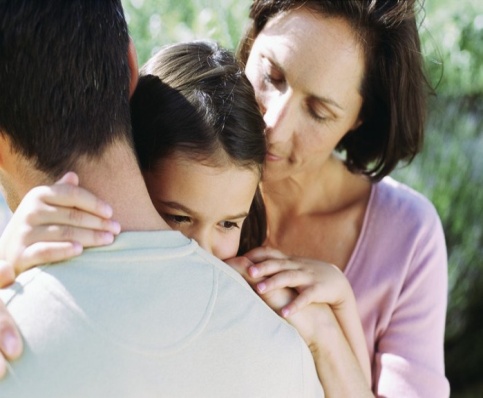        Пожалуйста, запомните следующее: чем лучше дисциплинирован ребенок, тем меньше требуется наказаний. Как ребенок подчиняется требованиям дисциплины, зависит в основном от того, насколько он чувствует любовь, заботу и внимание к нему. Поэтому самая главная наша родительская задача - дать нашему ребенку почувствовать, что мы его любим, что мы всегда на его сторонеУстановление правил.                                                                                                                                                                                                     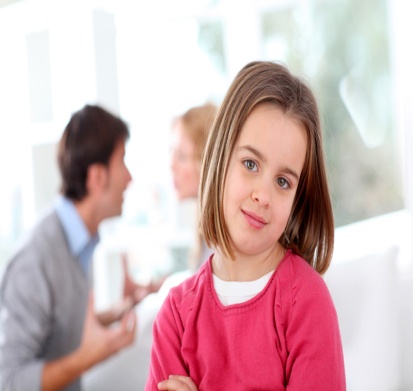        Постоянная дисциплина не означает простого установления правил после того, как ребёнок сделал что-то недозволенное. Она предполагает воспитание у ребёнка чувства ответственности. Правила должны быть изложены чётко и определённо. Например: "Все должны мыть руки пред едой".       Правила надо последовательно проводить в жизнь. Если ребёнок знает, что ему положено руки мыть всегда, он безоговорочно подчиняется. Если он знает, что садиться за стол с чистыми руками можно не всегда, то будет стараться нарушить это правило каждый раз. Он пытается сам решить, в каком случае можно мыть руки, а в каком - необязательно.       Правила нужно объяснять: "Все моют руки перед едой, чтобы в организм не попали микробы". У родителей обычно есть веские причины для установления тех или иных правил. Трёхлетние дети уже начинают воспринимать разумные доводы. Это прекрасное время, когда родители могут что-то объяснить ребёнку. Он будет следовать правилам сознательно, а не по принуждению.       Правила должны соответствовать уровню развития ребёнка, например, за то, что он рассказывает выдуманную историю (немного воображения полезно) или плохо ведёт себя в магазине (ему трудно приспособиться к необычной обстановке).      Правила должны быть выполнимыми и разумными по количеству. Не все аспекты жизни трёхлетнего ребёнка требуют установления строгих правил. Главное - его безопасность и уважение им прав других людей. Можно спокойно игнорировать незначительные, неопасные отклонения в его поведении, например, нытьё и хвастовство. Как только ребёнок поймёт, что таким поведением он не привлечёт ничьего внимания, он прекратит это делать.Избегайте конфликтов.Разумеется, если ребёнок ведёт себя плохо, он нуждается в строгом воздействии. Однако родители могут предусмотреть возникновение многих конфликтов и избежать их.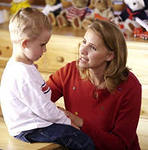 Если убрать хрупкие и опасные предметы подальше от ребёнка, то не будет необходимости весь день твердить ему: "Нет, не трогай это, положи на место".Родители должны признать, что иногда сами создают конфликтные ситуации. Это касается препирательств с ребёнком по поводу еды. Он уже достаточно созрел, чтобы иметь собственные желания. Если на него давить, это только усилит сопротивление. Лучше всего - похвалить ребёнка, когда он ест хорошо, и не сердиться на него, если он отказывается от какого-нибудь блюда.Если ребёнок собирается сделать что-нибудь запрещённое, вовремя отвлеките его.Положительные эмоции.                                                                                                                           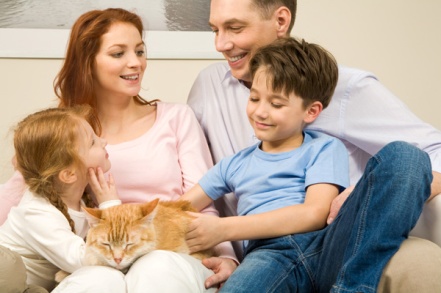        Дети испытывают потребность в объятиях, поцелуях, похвалах и положительном к себе отношении. Они изо всех стараются добиться этого. Малыши нуждаются в постоянном внимании. Они даже могут нарочно плохо себя вести, чтобы только привлечь внимание взрослых. Вывод для родителей ясен: уделяйте внимание хорошему поведению и игнорируйте нежелательное.       Детям нужны положительные эмоции. Они должны получать их гораздо больше, чем отрицательных. Родителям поучительно было бы задуматься о том, что они говорят своим детям.       По меньшей мере раз 20 в день родителям следует сказать ребёнку, как он хорошо себя ведёт. Подойдите к нему, когда он тихо играет с игрушкой или смотрит видеофильм. Положите руку на плечо или поцелуйте и скажите: "Мне нравится, как ты играешь с кубиками". Своё положительное отношение можно выразить быстро, чтобы не нарушать игры ребёнка. Просто дайте понять, что хорошее поведение не осталось незамеченным.        Очень важно часто хвалить ребёнка. Похвала - это способ передачи ему ваших ожиданий. Похвала развивает у ребёнка чувство уверенности в своих силах. Уверенный в себе ребёнок легче переносит замечания. Он понимает, что они касаются его поведения, а не его лично.Родители должны следить за своим поведением и показывать ребёнку хороший пример. Дети очень наблюдательны и копируют поведение родителей.       Уважаемые родители! Помните, что дисциплина - это не просто слепое послушание. Чтобы из маленьких детей получились дисциплинированные взрослые, им нужны терпеливые и любящие учителя. 